Sorghum-SudangrassPlant Characteristics: Upright annual that grows up to 8 feet tall. Leaves resemble corn.Emergence time: 10 days Min. germination soil temp: 65oFAnnual or Perennial: AnnualSalinity Tolerant: pH 6.0 – 7.0	Tolerances: Drought & heatCool or Warm season: Warm (mid-May to early August planting)The following goals for this species are ranked 0-4, 0=Poor, 1=Fair, 2=Good, 3=Very Good, 4=Excellent.Nitrogen Source: 0Nitrogen Scavenger: 4Soil Builder: 4Erosion Fighter: 4Lasting Residue: 3Weed Fighter: 4Grazing: 3Forage Harvest Value: 4Recommended Seeding Dates: May - AugustPlanting Depth: ½ - 1 ½ inchMin. Seeding Rate (incorporated): 25 lbs./ac PLSMin. Seeding Rate (non-incorporated): 38 lbs./ac PLSTermination Options: Till and then apply herbicide  Other notes: Mowing or harvesting promotes tillering and increases root growth. Do not graze until 18 to 36 inches tall because it has a poisonous acid. Extremely rapid growth.Resources:Midwest Cover Crops Field Guide-Midwest Cover Crop CouncilManaging Cover Crops Profitably-Sustainable Agriculture Research and EducationGreen Cover Seed-Soil Health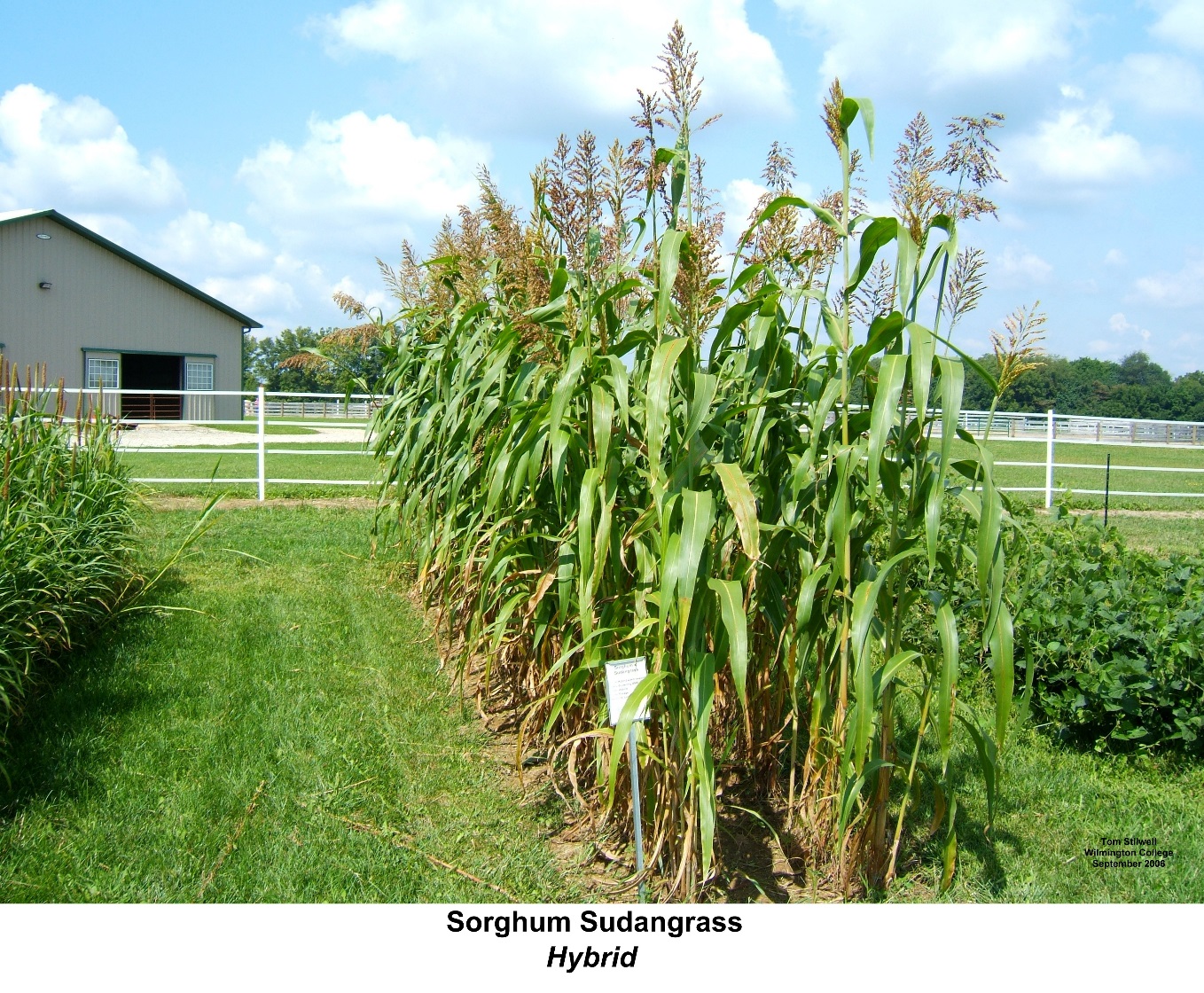 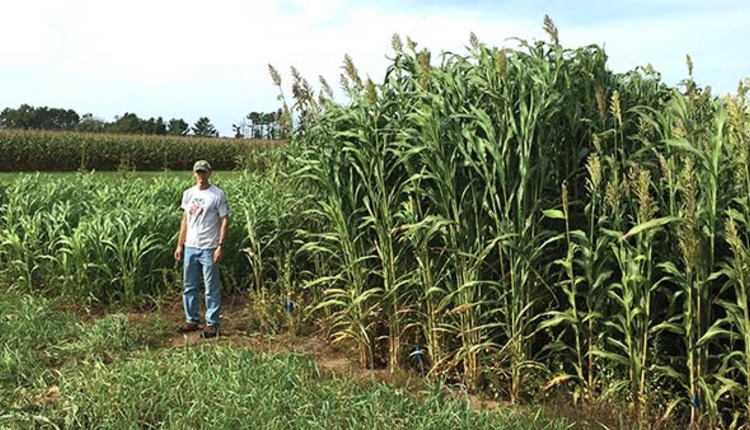 